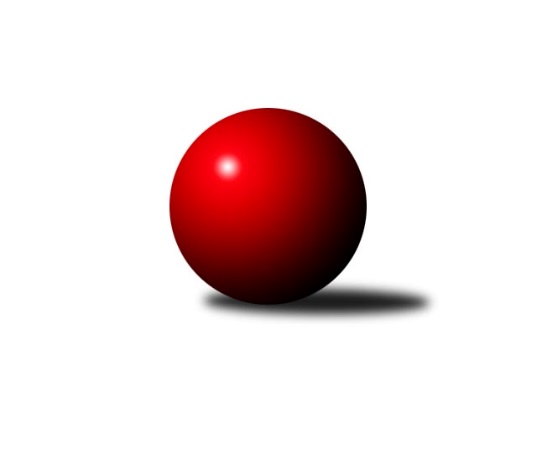 Č.10Ročník 2017/2018	24.5.2024 Severočeská divize 2017/2018Statistika 10. kolaTabulka družstev:		družstvo	záp	výh	rem	proh	skore	sety	průměr	body	plné	dorážka	chyby	1.	TJ Jiskra Nový Bor	10	8	1	1	55.0 : 25.0 	(76.5 : 43.5)	2612	17	1784	828	30.1	2.	KK Hvězda Trnovany B	10	8	0	2	50.5 : 29.5 	(65.0 : 55.0)	2549	16	1762	787	31.7	3.	SKK Bohušovice B	10	5	3	2	43.0 : 37.0 	(61.5 : 58.5)	2490	13	1726	765	35.7	4.	TJ KK Louny	10	6	0	4	47.5 : 32.5 	(63.0 : 57.0)	2495	12	1727	768	38.2	5.	SK Skalice u Č. Lípy	10	6	0	4	46.0 : 34.0 	(69.0 : 51.0)	2462	12	1728	734	38.2	6.	SK Děčín	10	5	1	4	46.5 : 33.5 	(69.5 : 50.5)	2473	11	1736	738	38.3	7.	TJ Kovostroj Děčín	10	4	0	6	36.0 : 44.0 	(57.5 : 62.5)	2516	8	1724	793	37.2	8.	TJ Bižuterie Jablonec n. N.	10	4	0	6	36.0 : 44.0 	(57.5 : 62.5)	2496	8	1727	769	34.2	9.	Sokol Spořice	10	3	2	5	31.0 : 49.0 	(54.0 : 66.0)	2444	8	1704	741	46.2	10.	TJ Sokol Blíževedly	10	3	0	7	32.5 : 47.5 	(49.5 : 70.5)	2397	6	1670	727	42.7	11.	TJ Doksy	10	2	1	7	33.0 : 47.0 	(54.5 : 65.5)	2461	5	1718	744	39.4	12.	SK Plaston Šluknov	10	2	0	8	23.0 : 57.0 	(42.5 : 77.5)	2460	4	1727	733	43.8Tabulka doma:		družstvo	záp	výh	rem	proh	skore	sety	průměr	body	maximum	minimum	1.	KK Hvězda Trnovany B	5	5	0	0	33.0 : 7.0 	(39.5 : 20.5)	2634	10	2646	2616	2.	TJ KK Louny	6	5	0	1	38.5 : 9.5 	(49.0 : 23.0)	2692	10	2814	2554	3.	SK Skalice u Č. Lípy	6	5	0	1	37.0 : 11.0 	(53.5 : 18.5)	2689	10	2756	2587	4.	TJ Jiskra Nový Bor	6	5	0	1	36.0 : 12.0 	(51.0 : 21.0)	2518	10	2622	2446	5.	SKK Bohušovice B	5	3	1	1	22.0 : 18.0 	(32.5 : 27.5)	2518	7	2605	2444	6.	SK Děčín	6	3	1	2	31.0 : 17.0 	(44.5 : 27.5)	2554	7	2647	2487	7.	TJ Sokol Blíževedly	6	3	0	3	27.5 : 20.5 	(38.0 : 34.0)	2507	6	2563	2408	8.	TJ Doksy	4	2	0	2	20.0 : 12.0 	(27.5 : 20.5)	2477	4	2527	2422	9.	TJ Bižuterie Jablonec n. N.	4	2	0	2	18.0 : 14.0 	(29.0 : 19.0)	2576	4	2663	2435	10.	Sokol Spořice	4	1	2	1	17.0 : 15.0 	(25.5 : 22.5)	2366	4	2426	2265	11.	TJ Kovostroj Děčín	4	1	0	3	12.0 : 20.0 	(26.0 : 22.0)	2406	2	2462	2364	12.	SK Plaston Šluknov	4	1	0	3	12.0 : 20.0 	(21.5 : 26.5)	2460	2	2523	2429Tabulka venku:		družstvo	záp	výh	rem	proh	skore	sety	průměr	body	maximum	minimum	1.	TJ Jiskra Nový Bor	4	3	1	0	19.0 : 13.0 	(25.5 : 22.5)	2636	7	2735	2551	2.	SKK Bohušovice B	5	2	2	1	21.0 : 19.0 	(29.0 : 31.0)	2485	6	2592	2264	3.	KK Hvězda Trnovany B	5	3	0	2	17.5 : 22.5 	(25.5 : 34.5)	2532	6	2572	2493	4.	TJ Kovostroj Děčín	6	3	0	3	24.0 : 24.0 	(31.5 : 40.5)	2535	6	2578	2458	5.	SK Děčín	4	2	0	2	15.5 : 16.5 	(25.0 : 23.0)	2453	4	2519	2380	6.	TJ Bižuterie Jablonec n. N.	6	2	0	4	18.0 : 30.0 	(28.5 : 43.5)	2483	4	2610	2295	7.	Sokol Spořice	6	2	0	4	14.0 : 34.0 	(28.5 : 43.5)	2457	4	2568	2385	8.	SK Skalice u Č. Lípy	4	1	0	3	9.0 : 23.0 	(15.5 : 32.5)	2405	2	2471	2345	9.	TJ KK Louny	4	1	0	3	9.0 : 23.0 	(14.0 : 34.0)	2446	2	2589	2322	10.	SK Plaston Šluknov	6	1	0	5	11.0 : 37.0 	(21.0 : 51.0)	2460	2	2508	2390	11.	TJ Doksy	6	0	1	5	13.0 : 35.0 	(27.0 : 45.0)	2459	1	2566	2349	12.	TJ Sokol Blíževedly	4	0	0	4	5.0 : 27.0 	(11.5 : 36.5)	2370	0	2482	2180Tabulka podzimní části:		družstvo	záp	výh	rem	proh	skore	sety	průměr	body	doma	venku	1.	TJ Jiskra Nový Bor	10	8	1	1	55.0 : 25.0 	(76.5 : 43.5)	2612	17 	5 	0 	1 	3 	1 	0	2.	KK Hvězda Trnovany B	10	8	0	2	50.5 : 29.5 	(65.0 : 55.0)	2549	16 	5 	0 	0 	3 	0 	2	3.	SKK Bohušovice B	10	5	3	2	43.0 : 37.0 	(61.5 : 58.5)	2490	13 	3 	1 	1 	2 	2 	1	4.	TJ KK Louny	10	6	0	4	47.5 : 32.5 	(63.0 : 57.0)	2495	12 	5 	0 	1 	1 	0 	3	5.	SK Skalice u Č. Lípy	10	6	0	4	46.0 : 34.0 	(69.0 : 51.0)	2462	12 	5 	0 	1 	1 	0 	3	6.	SK Děčín	10	5	1	4	46.5 : 33.5 	(69.5 : 50.5)	2473	11 	3 	1 	2 	2 	0 	2	7.	TJ Kovostroj Děčín	10	4	0	6	36.0 : 44.0 	(57.5 : 62.5)	2516	8 	1 	0 	3 	3 	0 	3	8.	TJ Bižuterie Jablonec n. N.	10	4	0	6	36.0 : 44.0 	(57.5 : 62.5)	2496	8 	2 	0 	2 	2 	0 	4	9.	Sokol Spořice	10	3	2	5	31.0 : 49.0 	(54.0 : 66.0)	2444	8 	1 	2 	1 	2 	0 	4	10.	TJ Sokol Blíževedly	10	3	0	7	32.5 : 47.5 	(49.5 : 70.5)	2397	6 	3 	0 	3 	0 	0 	4	11.	TJ Doksy	10	2	1	7	33.0 : 47.0 	(54.5 : 65.5)	2461	5 	2 	0 	2 	0 	1 	5	12.	SK Plaston Šluknov	10	2	0	8	23.0 : 57.0 	(42.5 : 77.5)	2460	4 	1 	0 	3 	1 	0 	5Tabulka jarní části:		družstvo	záp	výh	rem	proh	skore	sety	průměr	body	doma	venku	1.	TJ Kovostroj Děčín	0	0	0	0	0.0 : 0.0 	(0.0 : 0.0)	0	0 	0 	0 	0 	0 	0 	0 	2.	TJ Jiskra Nový Bor	0	0	0	0	0.0 : 0.0 	(0.0 : 0.0)	0	0 	0 	0 	0 	0 	0 	0 	3.	SK Skalice u Č. Lípy	0	0	0	0	0.0 : 0.0 	(0.0 : 0.0)	0	0 	0 	0 	0 	0 	0 	0 	4.	SKK Bohušovice B	0	0	0	0	0.0 : 0.0 	(0.0 : 0.0)	0	0 	0 	0 	0 	0 	0 	0 	5.	KK Hvězda Trnovany B	0	0	0	0	0.0 : 0.0 	(0.0 : 0.0)	0	0 	0 	0 	0 	0 	0 	0 	6.	SK Děčín	0	0	0	0	0.0 : 0.0 	(0.0 : 0.0)	0	0 	0 	0 	0 	0 	0 	0 	7.	TJ Sokol Blíževedly	0	0	0	0	0.0 : 0.0 	(0.0 : 0.0)	0	0 	0 	0 	0 	0 	0 	0 	8.	SK Plaston Šluknov	0	0	0	0	0.0 : 0.0 	(0.0 : 0.0)	0	0 	0 	0 	0 	0 	0 	0 	9.	TJ KK Louny	0	0	0	0	0.0 : 0.0 	(0.0 : 0.0)	0	0 	0 	0 	0 	0 	0 	0 	10.	TJ Bižuterie Jablonec n. N.	0	0	0	0	0.0 : 0.0 	(0.0 : 0.0)	0	0 	0 	0 	0 	0 	0 	0 	11.	TJ Doksy	0	0	0	0	0.0 : 0.0 	(0.0 : 0.0)	0	0 	0 	0 	0 	0 	0 	0 	12.	Sokol Spořice	0	0	0	0	0.0 : 0.0 	(0.0 : 0.0)	0	0 	0 	0 	0 	0 	0 	0 Zisk bodů pro družstvo:		jméno hráče	družstvo	body	zápasy	v %	dílčí body	sety	v %	1.	Martin Kortan 	TJ Jiskra Nový Bor 	9	/	10	(90%)	18	/	20	(90%)	2.	Alena Dunková 	TJ Jiskra Nový Bor 	9	/	10	(90%)	15	/	20	(75%)	3.	Petr Kohlíček 	TJ Jiskra Nový Bor 	9	/	10	(90%)	13.5	/	20	(68%)	4.	Ladislav, ml. Javorek ml.	SK Skalice u Č. Lípy  	8	/	10	(80%)	14	/	20	(70%)	5.	Václav Vlk 	TJ Bižuterie Jablonec n. N. 	8	/	10	(80%)	13	/	20	(65%)	6.	Petr Kramer 	SK Děčín 	8	/	10	(80%)	13	/	20	(65%)	7.	Petr Guth 	TJ Sokol Blíževedly 	7	/	8	(88%)	12	/	16	(75%)	8.	Petr Fabian 	KK Hvězda Trnovany B 	7	/	9	(78%)	15	/	18	(83%)	9.	Miloslav Plíšek 	SK Děčín 	7	/	10	(70%)	15	/	20	(75%)	10.	Petr Kout 	TJ Jiskra Nový Bor 	7	/	10	(70%)	14	/	20	(70%)	11.	Patrik Lojda 	TJ KK Louny 	7	/	10	(70%)	13	/	20	(65%)	12.	Radek Mach 	SK Děčín 	7	/	10	(70%)	12.5	/	20	(63%)	13.	Ladislav Koláček 	SKK Bohušovice B 	7	/	10	(70%)	11	/	20	(55%)	14.	Jitka Rollová 	TJ KK Louny 	6.5	/	8	(81%)	12	/	16	(75%)	15.	Rudolf Hofmann 	TJ KK Louny 	6	/	6	(100%)	9.5	/	12	(79%)	16.	Zdeněk Kandl 	KK Hvězda Trnovany B 	6	/	7	(86%)	11	/	14	(79%)	17.	Petr Kubita 	KK Hvězda Trnovany B 	6	/	8	(75%)	8	/	16	(50%)	18.	Jiří Kuric 	TJ Doksy 	6	/	8	(75%)	7	/	16	(44%)	19.	Robert Häring 	SK Skalice u Č. Lípy  	6	/	9	(67%)	9	/	18	(50%)	20.	Radek Šípek 	SKK Bohušovice B 	6	/	10	(60%)	14	/	20	(70%)	21.	Jiří, st. Klíma st.	TJ Doksy 	6	/	10	(60%)	13	/	20	(65%)	22.	Vladimír Beneš 	SK Děčín 	6	/	10	(60%)	12.5	/	20	(63%)	23.	Jaroslav Chvojka 	SKK Bohušovice B 	6	/	10	(60%)	12	/	20	(60%)	24.	Tomáš Mrázek 	TJ Kovostroj Děčín 	6	/	10	(60%)	11.5	/	20	(58%)	25.	Jaroslava Vacková 	TJ Doksy 	6	/	10	(60%)	11	/	20	(55%)	26.	Jiří Piskáček 	SK Skalice u Č. Lípy  	5	/	8	(63%)	11.5	/	16	(72%)	27.	Oldřich Vlasák 	SK Skalice u Č. Lípy  	5	/	8	(63%)	11	/	16	(69%)	28.	Radek Marušák 	SK Plaston Šluknov 	5	/	9	(56%)	9.5	/	18	(53%)	29.	Zdeněk Vokatý 	TJ Bižuterie Jablonec n. N. 	5	/	9	(56%)	8	/	18	(44%)	30.	Oldřich, st. Lukšík st.	Sokol Spořice 	5	/	10	(50%)	13.5	/	20	(68%)	31.	Martin Perníček 	SKK Bohušovice B 	5	/	10	(50%)	10	/	20	(50%)	32.	Jiří Pádivý 	TJ Doksy 	5	/	10	(50%)	10	/	20	(50%)	33.	František Pfeifer 	TJ KK Louny 	5	/	10	(50%)	7.5	/	20	(38%)	34.	Pavel Čubr 	SK Děčín 	4.5	/	10	(45%)	8	/	20	(40%)	35.	Libor Hrnčíř 	SK Skalice u Č. Lípy  	4	/	5	(80%)	8.5	/	10	(85%)	36.	Radek Jung 	TJ KK Louny 	4	/	6	(67%)	7	/	12	(58%)	37.	Miroslav Pastyřík 	TJ Bižuterie Jablonec n. N. 	4	/	8	(50%)	10.5	/	16	(66%)	38.	Ladislav Bírovka 	TJ Kovostroj Děčín 	4	/	9	(44%)	8.5	/	18	(47%)	39.	Václav Paluska 	TJ Doksy 	4	/	9	(44%)	8.5	/	18	(47%)	40.	Milan Polcar 	Sokol Spořice 	4	/	9	(44%)	7	/	18	(39%)	41.	Pavel Jablonický 	TJ Kovostroj Děčín 	4	/	9	(44%)	6.5	/	18	(36%)	42.	Tomáš Novák 	TJ Kovostroj Děčín 	4	/	10	(40%)	8	/	20	(40%)	43.	Vratislav Kubita 	KK Hvězda Trnovany B 	4	/	10	(40%)	8	/	20	(40%)	44.	Pavel Hájek 	TJ Sokol Blíževedly 	4	/	10	(40%)	7.5	/	20	(38%)	45.	Anna Houdková 	SKK Bohušovice B 	4	/	10	(40%)	7.5	/	20	(38%)	46.	Štefan Kutěra 	Sokol Spořice 	4	/	10	(40%)	6	/	20	(30%)	47.	Jiří Přeučil 	TJ Sokol Blíževedly 	3.5	/	8	(44%)	8	/	16	(50%)	48.	Petr Staněk 	TJ Kovostroj Děčín 	3	/	5	(60%)	6	/	10	(60%)	49.	Bohumil Navrátil 	KK Hvězda Trnovany B 	3	/	5	(60%)	5.5	/	10	(55%)	50.	Petr Pop 	TJ KK Louny 	3	/	6	(50%)	5.5	/	12	(46%)	51.	Alois Veselý 	TJ Sokol Blíževedly 	3	/	6	(50%)	5	/	12	(42%)	52.	Jiří Tůma 	TJ Bižuterie Jablonec n. N. 	3	/	6	(50%)	4	/	12	(33%)	53.	Pavel Piskoř 	TJ Kovostroj Děčín 	3	/	7	(43%)	8	/	14	(57%)	54.	Veronika Čermáková 	TJ Sokol Blíževedly 	3	/	7	(43%)	5.5	/	14	(39%)	55.	Martin Dolejší 	KK Hvězda Trnovany B 	3	/	7	(43%)	4.5	/	14	(32%)	56.	Jan Sklenář 	SK Plaston Šluknov 	3	/	8	(38%)	7	/	16	(44%)	57.	Petr Veselý 	TJ Kovostroj Děčín 	3	/	8	(38%)	7	/	16	(44%)	58.	Miloš Chovanec 	TJ KK Louny 	3	/	8	(38%)	6.5	/	16	(41%)	59.	Filip Hons 	TJ Bižuterie Jablonec n. N. 	3	/	8	(38%)	5	/	16	(31%)	60.	Václav Kordulík 	Sokol Spořice 	3	/	9	(33%)	10	/	18	(56%)	61.	Jiří Šácha 	SK Skalice u Č. Lípy  	3	/	9	(33%)	8	/	18	(44%)	62.	Jan Zeman 	TJ Bižuterie Jablonec n. N. 	3	/	9	(33%)	8	/	18	(44%)	63.	Vladimír Chrpa 	SKK Bohušovice B 	3	/	9	(33%)	7	/	18	(39%)	64.	Václav Kořánek 	SK Plaston Šluknov 	3	/	9	(33%)	6	/	18	(33%)	65.	Lenka Kohlíčková 	TJ Jiskra Nový Bor 	3	/	10	(30%)	8	/	20	(40%)	66.	Martin Bergerhof 	KK Hvězda Trnovany B 	2.5	/	3	(83%)	4	/	6	(67%)	67.	Vlastimil Václavík 	TJ Sokol Blíževedly 	2	/	4	(50%)	5	/	8	(63%)	68.	Radek Kandl 	KK Hvězda Trnovany B 	2	/	5	(40%)	5	/	10	(50%)	69.	Eliška Marušáková 	SK Plaston Šluknov 	2	/	5	(40%)	3	/	10	(30%)	70.	Horst Schmiedl 	Sokol Spořice 	2	/	7	(29%)	6	/	14	(43%)	71.	Eduard, ml. Kezer ml.	SK Skalice u Č. Lípy  	2	/	7	(29%)	4	/	14	(29%)	72.	Jiří Pachl 	TJ Bižuterie Jablonec n. N. 	2	/	9	(22%)	9	/	18	(50%)	73.	Ivan Novotný 	SK Děčín 	2	/	9	(22%)	7.5	/	18	(42%)	74.	Jiří Kucej 	TJ Doksy 	2	/	9	(22%)	5	/	18	(28%)	75.	František Tomík 	SK Plaston Šluknov 	2	/	9	(22%)	4	/	18	(22%)	76.	Jiří Wetzler 	Sokol Spořice 	2	/	10	(20%)	8	/	20	(40%)	77.	Roman Slavík 	TJ Kovostroj Děčín 	1	/	1	(100%)	2	/	2	(100%)	78.	Simona Šťastná 	TJ Jiskra Nový Bor 	1	/	1	(100%)	2	/	2	(100%)	79.	Petr Andres 	Sokol Spořice 	1	/	2	(50%)	3	/	4	(75%)	80.	Miloš Merkl 	TJ Sokol Blíževedly 	1	/	2	(50%)	1	/	4	(25%)	81.	Roman Voráček 	KK Hvězda Trnovany B 	1	/	3	(33%)	3	/	6	(50%)	82.	Václav, ml. Valenta ml.	TJ KK Louny 	1	/	4	(25%)	2	/	8	(25%)	83.	Ludmila Tomášková 	TJ Sokol Blíževedly 	1	/	4	(25%)	1	/	8	(13%)	84.	Zdeněk Jonáš 	SK Plaston Šluknov 	1	/	5	(20%)	4	/	10	(40%)	85.	Jan Koldan 	SK Plaston Šluknov 	1	/	5	(20%)	3	/	10	(30%)	86.	Josef Matějka 	TJ Sokol Blíževedly 	1	/	7	(14%)	2.5	/	14	(18%)	87.	Jitka Jonášová 	SK Plaston Šluknov 	1	/	8	(13%)	5	/	16	(31%)	88.	Michal Gajdušek 	TJ Jiskra Nový Bor 	1	/	9	(11%)	6	/	18	(33%)	89.	Martin Ledwoň 	SK Děčín 	0	/	1	(0%)	1	/	2	(50%)	90.	Radim Houžvička 	TJ Sokol Blíževedly 	0	/	1	(0%)	0	/	2	(0%)	91.	Marcela Plavcová 	TJ Sokol Blíževedly 	0	/	1	(0%)	0	/	2	(0%)	92.	Jiří Martínek 	SKK Bohušovice B 	0	/	1	(0%)	0	/	2	(0%)	93.	Stanislava Hřebenová 	TJ Sokol Blíževedly 	0	/	1	(0%)	0	/	2	(0%)	94.	Petr Tregner 	SK Skalice u Č. Lípy  	0	/	2	(0%)	1	/	4	(25%)	95.	Miroslav Sodomka 	TJ KK Louny 	0	/	2	(0%)	0	/	4	(0%)	96.	Jiří, ml. Klíma ml.	TJ Doksy 	0	/	2	(0%)	0	/	4	(0%)	97.	Radek Kozák 	TJ Doksy 	0	/	2	(0%)	0	/	4	(0%)	98.	Milan Mestek 	Sokol Spořice 	0	/	3	(0%)	0.5	/	6	(8%)Průměry na kuželnách:		kuželna	průměr	plné	dorážka	chyby	výkon na hráče	1.	Skalice u České Lípy, 1-2	2630	1817	813	36.3	(438.5)	2.	Louny, 1-2	2624	1802	822	41.3	(437.4)	3.	Hvězda Trnovany, 1-2	2565	1751	813	33.0	(427.6)	4.	TJ Bižuterie Jablonec nad Nisou, 1-4	2552	1777	775	38.5	(425.5)	5.	Česká Kamenice, 1-2	2531	1748	782	34.0	(421.9)	6.	Bohušovice, 1-4	2500	1720	779	35.3	(416.7)	7.	Blíževedly, 1-2	2485	1732	753	37.1	(414.3)	8.	Šluknov, 1-2	2481	1734	747	42.4	(413.6)	9.	Doksy, 1-2	2463	1683	779	29.1	(410.6)	10.	Nový Bor, 1-2	2448	1697	750	43.0	(408.1)	11.	Kovostroj Děčín, 1-2	2408	1679	729	37.6	(401.4)	12.	Sokol Spořice, 1-2	2347	1647	699	49.3	(391.2)Nejlepší výkony na kuželnách:Skalice u České Lípy, 1-2SK Skalice u Č. Lípy 	2756	7. kolo	Jiří Šácha 	SK Skalice u Č. Lípy 	509	10. koloSK Skalice u Č. Lípy 	2752	10. kolo	Jiří, st. Klíma st.	TJ Doksy	509	2. koloTJ Jiskra Nový Bor	2735	4. kolo	Martin Kortan 	TJ Jiskra Nový Bor	496	4. koloSK Skalice u Č. Lípy 	2729	9. kolo	Petr Fabian 	KK Hvězda Trnovany B	493	6. koloSK Skalice u Č. Lípy 	2684	4. kolo	Alena Dunková 	TJ Jiskra Nový Bor	491	4. koloSK Skalice u Č. Lípy 	2626	2. kolo	Robert Häring 	SK Skalice u Č. Lípy 	482	9. koloTJ KK Louny	2589	7. kolo	Jiří Piskáček 	SK Skalice u Č. Lípy 	477	7. koloSK Skalice u Č. Lípy 	2587	6. kolo	Ladislav, ml. Javorek ml.	SK Skalice u Č. Lípy 	474	7. koloTJ Doksy	2566	2. kolo	Robert Häring 	SK Skalice u Č. Lípy 	471	4. koloKK Hvězda Trnovany B	2545	6. kolo	Oldřich Vlasák 	SK Skalice u Č. Lípy 	470	2. koloLouny, 1-2TJ KK Louny	2814	10. kolo	Jitka Rollová 	TJ KK Louny	502	10. koloTJ KK Louny	2747	8. kolo	Jitka Rollová 	TJ KK Louny	492	6. koloTJ KK Louny	2701	4. kolo	Patrik Lojda 	TJ KK Louny	492	4. koloTJ KK Louny	2700	6. kolo	Rudolf Hofmann 	TJ KK Louny	484	10. koloTJ KK Louny	2637	9. kolo	Václav Vlk 	TJ Bižuterie Jablonec n. N.	480	10. koloTJ Bižuterie Jablonec n. N.	2610	10. kolo	Jitka Rollová 	TJ KK Louny	480	8. koloSKK Bohušovice B	2592	9. kolo	Petr Pop 	TJ KK Louny	479	10. koloKK Hvězda Trnovany B	2572	8. kolo	Patrik Lojda 	TJ KK Louny	478	9. koloSokol Spořice	2568	2. kolo	Patrik Lojda 	TJ KK Louny	477	8. koloTJ KK Louny	2554	2. kolo	František Pfeifer 	TJ KK Louny	474	4. koloHvězda Trnovany, 1-2KK Hvězda Trnovany B	2646	7. kolo	Bohumil Navrátil 	KK Hvězda Trnovany B	477	1. koloKK Hvězda Trnovany B	2640	1. kolo	Petr Fabian 	KK Hvězda Trnovany B	475	7. koloKK Hvězda Trnovany B	2637	9. kolo	Zdeněk Kandl 	KK Hvězda Trnovany B	474	5. koloKK Hvězda Trnovany B	2629	5. kolo	Zdeněk Kandl 	KK Hvězda Trnovany B	470	1. koloKK Hvězda Trnovany B	2616	3. kolo	Petr Kubita 	KK Hvězda Trnovany B	463	9. koloTJ Kovostroj Děčín	2578	1. kolo	Petr Fabian 	KK Hvězda Trnovany B	463	1. koloTJ Bižuterie Jablonec n. N.	2561	3. kolo	Vratislav Kubita 	KK Hvězda Trnovany B	463	9. koloTJ Doksy	2521	9. kolo	Vratislav Kubita 	KK Hvězda Trnovany B	461	3. koloSokol Spořice	2420	7. kolo	Bohumil Navrátil 	KK Hvězda Trnovany B	455	3. koloSK Plaston Šluknov	2406	5. kolo	Václav Paluska 	TJ Doksy	454	9. koloTJ Bižuterie Jablonec nad Nisou, 1-4TJ Jiskra Nový Bor	2686	8. kolo	Zdeněk Vokatý 	TJ Bižuterie Jablonec n. N.	480	4. koloTJ Bižuterie Jablonec n. N.	2663	4. kolo	Radek Šípek 	SKK Bohušovice B	469	1. koloTJ Bižuterie Jablonec n. N.	2637	8. kolo	Zdeněk Vokatý 	TJ Bižuterie Jablonec n. N.	464	8. koloTJ Bižuterie Jablonec n. N.	2569	6. kolo	Miroslav Pastyřík 	TJ Bižuterie Jablonec n. N.	462	8. koloSKK Bohušovice B	2509	1. kolo	Jan Zeman 	TJ Bižuterie Jablonec n. N.	462	4. koloSK Plaston Šluknov	2474	4. kolo	Petr Kout 	TJ Jiskra Nový Bor	461	8. koloTJ Doksy	2450	6. kolo	Alena Dunková 	TJ Jiskra Nový Bor	460	8. koloTJ Bižuterie Jablonec n. N.	2435	1. kolo	Václav Vlk 	TJ Bižuterie Jablonec n. N.	455	8. kolo		. kolo	Martin Perníček 	SKK Bohušovice B	454	1. kolo		. kolo	Jiří Pachl 	TJ Bižuterie Jablonec n. N.	452	6. koloČeská Kamenice, 1-2SK Děčín	2647	7. kolo	Radek Mach 	SK Děčín	468	5. koloSK Děčín	2588	3. kolo	Pavel Čubr 	SK Děčín	465	7. koloTJ Bižuterie Jablonec n. N.	2575	7. kolo	Radek Šípek 	SKK Bohušovice B	460	5. koloTJ Jiskra Nový Bor	2571	1. kolo	Petr Kramer 	SK Děčín	452	1. koloSK Děčín	2565	5. kolo	Petr Kramer 	SK Děčín	452	7. koloSK Děčín	2550	1. kolo	Vladimír Beneš 	SK Děčín	451	7. koloSKK Bohušovice B	2513	5. kolo	Petr Kohlíček 	TJ Jiskra Nový Bor	447	1. koloKK Hvězda Trnovany B	2493	10. kolo	Radek Mach 	SK Děčín	447	7. koloSK Děčín	2488	10. kolo	Lenka Kohlíčková 	TJ Jiskra Nový Bor	445	1. koloSK Děčín	2487	9. kolo	Petr Kout 	TJ Jiskra Nový Bor	445	1. koloBohušovice, 1-4SKK Bohušovice B	2605	8. kolo	Jiří, st. Klíma st.	TJ Doksy	472	4. koloTJ Kovostroj Děčín	2554	10. kolo	Vladimír Chrpa 	SKK Bohušovice B	460	8. koloSKK Bohušovice B	2553	6. kolo	Radek Šípek 	SKK Bohušovice B	458	6. koloTJ Jiskra Nový Bor	2551	6. kolo	Jaroslav Chvojka 	SKK Bohušovice B	452	8. koloSKK Bohušovice B	2494	2. kolo	Jiří Pádivý 	TJ Doksy	450	4. koloSKK Bohušovice B	2492	4. kolo	Ladislav Koláček 	SKK Bohušovice B	446	2. koloSK Plaston Šluknov	2485	2. kolo	Martin Perníček 	SKK Bohušovice B	442	8. koloTJ Doksy	2479	4. kolo	Alena Dunková 	TJ Jiskra Nový Bor	440	6. koloSKK Bohušovice B	2444	10. kolo	Radek Šípek 	SKK Bohušovice B	437	4. koloSK Skalice u Č. Lípy 	2345	8. kolo	Václav Kořánek 	SK Plaston Šluknov	437	2. koloBlíževedly, 1-2TJ Sokol Blíževedly	2563	2. kolo	Veronika Čermáková 	TJ Sokol Blíževedly	455	2. koloSKK Bohušovice B	2546	7. kolo	Alois Veselý 	TJ Sokol Blíževedly	450	4. koloKK Hvězda Trnovany B	2539	4. kolo	Jiří Přeučil 	TJ Sokol Blíževedly	448	2. koloTJ Sokol Blíževedly	2534	10. kolo	Radek Mach 	SK Děčín	447	2. koloTJ Sokol Blíževedly	2532	4. kolo	Martin Bergerhof 	KK Hvězda Trnovany B	445	4. koloTJ Sokol Blíževedly	2529	7. kolo	Jiří Přeučil 	TJ Sokol Blíževedly	445	4. koloTJ Sokol Blíževedly	2474	5. kolo	Veronika Čermáková 	TJ Sokol Blíževedly	439	7. koloSK Děčín	2445	2. kolo	Vlastimil Václavík 	TJ Sokol Blíževedly	439	10. koloSK Skalice u Č. Lípy 	2438	5. kolo	Anna Houdková 	SKK Bohušovice B	438	7. koloTJ Bižuterie Jablonec n. N.	2437	9. kolo	Radek Šípek 	SKK Bohušovice B	437	7. koloŠluknov, 1-2TJ Kovostroj Děčín	2557	3. kolo	Patrik Lojda 	TJ KK Louny	449	1. koloSK Plaston Šluknov	2523	6. kolo	Štefan Kutěra 	Sokol Spořice	448	6. koloSokol Spořice	2500	6. kolo	Radek Marušák 	SK Plaston Šluknov	447	3. koloTJ KK Louny	2487	1. kolo	Radek Mach 	SK Děčín	446	8. koloSK Děčín	2469	8. kolo	František Tomík 	SK Plaston Šluknov	442	6. koloSK Plaston Šluknov	2451	3. kolo	Radek Marušák 	SK Plaston Šluknov	440	6. koloSK Plaston Šluknov	2436	1. kolo	Jitka Rollová 	TJ KK Louny	435	1. koloSK Plaston Šluknov	2429	8. kolo	Tomáš Novák 	TJ Kovostroj Děčín	435	3. kolo		. kolo	Pavel Piskoř 	TJ Kovostroj Děčín	433	3. kolo		. kolo	Petr Staněk 	TJ Kovostroj Děčín	429	3. koloDoksy, 1-2TJ Kovostroj Děčín	2557	5. kolo	Jiří, st. Klíma st.	TJ Doksy	457	1. koloTJ Doksy	2527	1. kolo	Jiří Kuric 	TJ Doksy	455	5. koloSK Plaston Šluknov	2508	7. kolo	Radek Marušák 	SK Plaston Šluknov	451	7. koloTJ Doksy	2488	5. kolo	Jiří Kuric 	TJ Doksy	440	1. koloTJ Doksy	2471	3. kolo	Jiří, st. Klíma st.	TJ Doksy	439	7. koloTJ Doksy	2422	7. kolo	Ladislav Bírovka 	TJ Kovostroj Děčín	438	5. koloTJ Sokol Blíževedly	2412	1. kolo	Václav Paluska 	TJ Doksy	436	1. koloTJ KK Louny	2322	3. kolo	Tomáš Novák 	TJ Kovostroj Děčín	435	5. kolo		. kolo	František Tomík 	SK Plaston Šluknov	435	7. kolo		. kolo	Petr Veselý 	TJ Kovostroj Děčín	434	5. koloNový Bor, 1-2TJ Jiskra Nový Bor	2622	10. kolo	Petr Kohlíček 	TJ Jiskra Nový Bor	481	10. koloTJ Jiskra Nový Bor	2562	7. kolo	Petr Kubita 	KK Hvězda Trnovany B	465	2. koloTJ Jiskra Nový Bor	2516	5. kolo	Alena Dunková 	TJ Jiskra Nový Bor	456	10. koloKK Hvězda Trnovany B	2510	2. kolo	Petr Kohlíček 	TJ Jiskra Nový Bor	450	2. koloTJ Jiskra Nový Bor	2503	2. kolo	Martin Kortan 	TJ Jiskra Nový Bor	449	5. koloTJ Jiskra Nový Bor	2459	9. kolo	Martin Kortan 	TJ Jiskra Nový Bor	447	10. koloTJ Kovostroj Děčín	2458	7. kolo	Pavel Piskoř 	TJ Kovostroj Děčín	446	7. koloTJ Jiskra Nový Bor	2446	3. kolo	Alena Dunková 	TJ Jiskra Nový Bor	443	2. koloSK Plaston Šluknov	2390	9. kolo	Petr Fabian 	KK Hvězda Trnovany B	443	2. koloTJ KK Louny	2386	5. kolo	Martin Kortan 	TJ Jiskra Nový Bor	443	7. koloKovostroj Děčín, 1-2TJ Kovostroj Děčín	2462	8. kolo	Tomáš Novák 	TJ Kovostroj Děčín	449	8. koloSokol Spořice	2444	4. kolo	Oldřich, st. Lukšík st.	Sokol Spořice	446	4. koloTJ Kovostroj Děčín	2429	4. kolo	Alois Veselý 	TJ Sokol Blíževedly	433	8. koloTJ Bižuterie Jablonec n. N.	2417	2. kolo	Pavel Piskoř 	TJ Kovostroj Děčín	432	2. koloTJ Sokol Blíževedly	2405	8. kolo	Miroslav Pastyřík 	TJ Bižuterie Jablonec n. N.	431	2. koloSK Děčín	2380	6. kolo	Pavel Jablonický 	TJ Kovostroj Děčín	430	8. koloTJ Kovostroj Děčín	2368	6. kolo	Filip Hons 	TJ Bižuterie Jablonec n. N.	429	2. koloTJ Kovostroj Děčín	2364	2. kolo	Miloslav Plíšek 	SK Děčín	427	6. kolo		. kolo	Petr Guth 	TJ Sokol Blíževedly	424	8. kolo		. kolo	Horst Schmiedl 	Sokol Spořice	420	4. koloSokol Spořice, 1-2Sokol Spořice	2426	5. kolo	Jiří Wetzler 	Sokol Spořice	437	5. koloSokol Spořice	2419	8. kolo	Oldřich, st. Lukšík st.	Sokol Spořice	432	1. koloTJ Doksy	2388	8. kolo	Štefan Kutěra 	Sokol Spořice	431	5. koloSK Skalice u Č. Lípy 	2366	1. kolo	Milan Polcar 	Sokol Spořice	430	1. koloSokol Spořice	2353	1. kolo	Jiří Kuric 	TJ Doksy	428	8. koloTJ Bižuterie Jablonec n. N.	2295	5. kolo	Jiří Pachl 	TJ Bižuterie Jablonec n. N.	428	5. koloSokol Spořice	2265	3. kolo	Oldřich, st. Lukšík st.	Sokol Spořice	426	8. koloSKK Bohušovice B	2264	3. kolo	Václav Kordulík 	Sokol Spořice	421	8. kolo		. kolo	Robert Häring 	SK Skalice u Č. Lípy 	420	1. kolo		. kolo	Oldřich, st. Lukšík st.	Sokol Spořice	417	3. koloČetnost výsledků:	8.0 : 0.0	5x	7.0 : 1.0	16x	6.5 : 1.5	1x	6.0 : 2.0	12x	5.0 : 3.0	2x	4.0 : 4.0	4x	3.0 : 5.0	11x	2.5 : 5.5	1x	2.0 : 6.0	5x	1.0 : 7.0	2x	0.0 : 8.0	1x